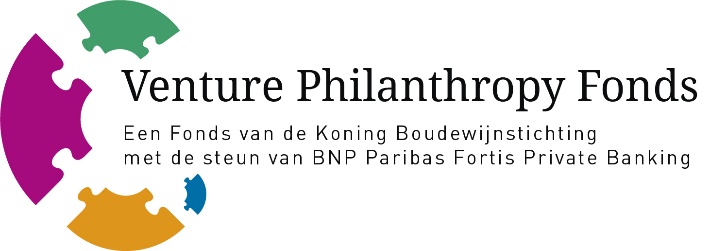 Bijlage 1 - Budget / Gevraagde ondersteuningGelieve onderstaande tabel te vervolledigen, rekening houdend met volgende zaken:Het Venture Philanthropy Fonds kan een ondersteuning van max. 80.000 euro gespreid over 3 jaar verlenenGeschatte budget voor consultancy: consultancy dient de basis (min. 50% van de globale steun) te vormen van uw ondersteuning door het Venture Philanthropy Fonds en moet primeren op de investeringenGeschatte budget voor investeringen: dit budget kan in functie van de bevindingen van de consultancy-opdrachten herzien wordenTotaal: het totale nodige budget voor de uitwerking van uw initiatief. Wat hier van u verwacht wordt, is een kostenraming die betrekking heeft op uw gewenste structurele versterkingGevraagde financiering door het VP Fonds: het totale bedrag van de ondersteuning die u bij het Venture Philanthropy Fonds vraagt(enkel gehele getallen ingeven a.u.b., geen punten of komma's)Aantal man/dagenDagtarief in EURBudget in EURGeschat budget voor consultancy Geschat budget voor de investeringenTotaalGevraagde financiering door het VP Fonds)Gevraagde financiering door het VP Fonds)Gevraagde financiering door het VP Fonds)